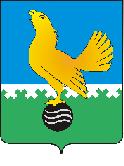 Ханты-Мансийский автономный округ-Юграмуниципальное образованиегородской округ город Пыть-ЯхАДМИНИСТРАЦИЯ ГОРОДАП О С Т А Н О В Л Е Н И Е От 29.07.2016									№ 191-паО внесении изменения в постановление администрации города  от 30.06.2014 № 139-па«Об утверждении Положения отерриториальной комиссии поделам несовершеннолетних изащите их прав при администрациигорода Пыть-Яха»( в ред. от 16.02.2015 № 23-па,от 09.10.2015 № 286-па)В  целях приведения Положения о территориальной комиссии по делам несовершеннолетних и защите их прав в соответствие с  законодательством Российской Федерации и законодательством Ханты-Мансийского автономного округа-Югры,  внести в постановление администрации города от 30.06.2014 №139-па «Об утверждении Положения о территориальной комиссии по делам несовершеннолетних и защите их прав при администрации города Пыть-Яха» следующее изменение:Пункт 3.1.12 раздела 3 приложения к постановлению дополнить словами: «рассматривает представление органа, осуществляющего управление в сфере образования, об исключении несовершеннолетних, не получивших общего образования, из образовательной организации и по другим вопросам их обучения в случаях, предусмотренных Федеральным законом «Об образовании в Российской Федерации». Сектору по связям с общественными организациями и СМИ управления делами (О.В. Кулиш) опубликовать постановление в печатном средстве массовой информации «Официальный вестник».Отделу по информационным ресурсам (А.А. Мерзляков) разместить постановление на официальном сайте  администрации города в сети Интернет.Настоящее постановление вступает в силу после его официального опубликования.Контроль за выполнением постановления возложить на первого заместителя главы администрации города Бойко В.П.Глава администрациигорода Пыть-Яха									    Р.И. Стадлер